Reading a RecipeRead through the following recipe and answer questions 1-10 that follows.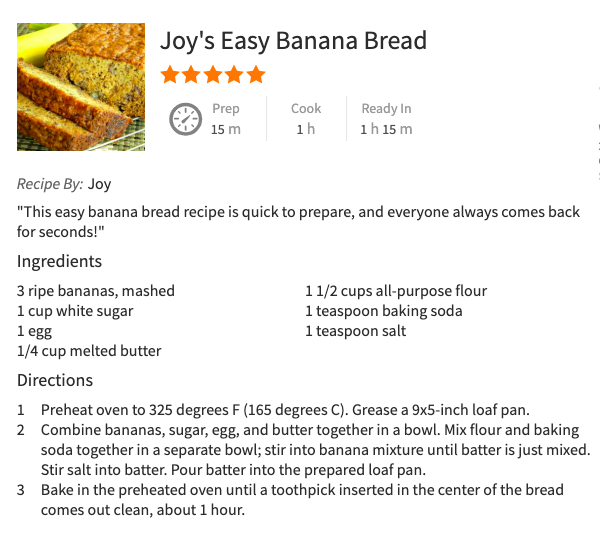 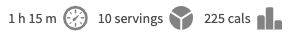 Locate the list of ingredients and highlight all of the ingredients in yellow.Locate and circle each of the amounts of ingredients.Put a star next to the yield.Draw a box around the cooking temperature.Underline the baking time.After you have gotten ready for the kitchen, what is the first thing you should do when you get to your kitchen?How do you know if your bread is done?What ingredients need to be mixed together in the first bowl?How many people should be able to eat this loaf of bread?How many calories are in 1 of the 10 slices?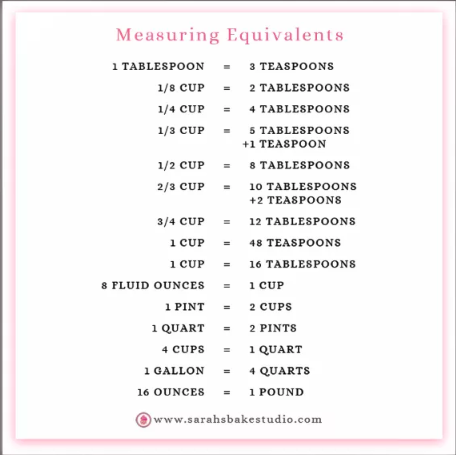 Using the table to the right, answer the following questions:____ c. = 1 pt.____ T. = 1 fl. oz.____ oz. = 1 c.____ T = 1 c.____ t. = 1 T.____ qt. = 1 gal.____ pt. = 1 qt.____ oz. = 1 lb.____ c. = 1 qt. 		 ____ t. = 1 c.		____ T. + ____ t. = 1/3 c.12.  8 ounces = 1 _______________  13.  3 teaspoons = 1 ___________________14.  16 tablespoons = 1 _____________  15.  1 pint = 2 __________________16.  4 cups = 2 _________________   17.  2 pints = 1 _________________18.  4 cups = 1 _________________  19.  4 quarts = 1 _________________20. 1/4 c. = ____ T.		21.  1/2 c. = ____T.		22.  3/4 c. = ____ T.23.  1/8 c. = ____ T.		24.  1/2 c. = ____ oz.	25.  3/4 c. = ____ oz.26.  2 qt. = ____ pt.		27.  1 gal. = ____ c.		28.  ______ T. = 1 gal.29.  Standard dry measuring cups come in what four sizes?_______________, _________________, __________________, _________________30.  Standard measuring spoons come in what four sizes?_______________, _________________, __________________, _________________31.  Measuring spoons are used when measuring less than how much? ____________Without looking at the table below, try to write down as many abbreviations as you can remember, then with any you have left, use the chart and write down the correct abbreviations.1.  Ounce = ______		2.  Tablespoon= ______ or ______	3. Degrees = _____4.  Pint = ______	       5.  Pound = ______ or ______	  6. Package = ______7.  Fahrenheit = ______	8.  Teaspoon = ______	9.  Cup = ______ or ______10.  Quart = ______	      11.  Celcius = ______	     12.  Minute = ______13.  Gallon = ______	14.  Hour = ______		15.  Second = ______** Even if a measurement is plural, the abbreviation will always stay the same.List the tool to properly measure the ingredient, and describe how to measure it.Example: 1/2 t. of salt: ½ t. measuring spoon, pour salt into measuring spoon over a clean bowl, level it.1/4 c. brown sugar1 c. water5 oz. cornstarch1/3 c. butter1 1/2 c. powdered sugar1/4 c. peanut butterTablespoonteaspooncuppintquartgallonpounddegreesFahrenheitCelciusounceminutehoursecondpackageT. or tbsp.tsp.C. or c.pt.qt.gal.lb. or #°FCoz.min.hr.sec.pkg.